10th February 2014RE:  INVITATION TO PARTICIPATE IN TANZANIA-ISRAEL BUSINESS AND INVESTMENT FORUM (TIBIF) 2014We are writing on behalf of the Kingdom Leadership Network Tanzania (KLNT) to extend an invitation to you to participate in the Tanzania-Israel Business and Investment forum 2014 which will be hosted on the 16th – 21st March 2014 at the Julius Nyerere International Convention Centre (JNICC) in Dar es Salaam, Tanzania. Given Israel’s renown in scientific and technological innovation for development, it is a privilege and unprecedented for Tanzania to host a Forum with the unique focus of developing Tanzania-Israel economic and scientific partnerships. TIBIF 2014 is geared towards promoting business and investment between Tanzania, Israel and other countries; establishing alliances that will lead to national economic transformation. TIBIF 2014 will convene business enterprises of all sizes, investors and policymakers in 4-day exchanges that foster bottom up practitioner-driven business to business and business to government solutions to economic development.It is our hope to have TIBIF 2014 graced by the President of the United Republic of Tanzania as Guest of Honour as well as the presence of various key Government Ministers of Investment, Agriculture, Finance, Foreign Affairs and International relations to name a few. We have had preliminary discussions with His Excellency Gil Haskel: Israel’s Ambassador to Tanzania and Kenya. The Forum will engage business investment institutions operating in Agriculture, Mining, Financial services, Education, Infrastructure (Roads, Water), Construction/Property/Housing, Energy, Technology, Bioengineering, Manufacturing, Medicine/Health, Chemical Engineering, Retailing, Tourism, Communications, Computing, Textile and Apparel. The Program format includes:Expert and practitioner talksOne-to-one business and development partnership negotiationsExhibitionsNetworking sessionsBusiness field toursOptional excursionsWe hereby attach a summary which further elaborates the nature of this unique Forum.Most respectfully,
Hon. Ibrahim. M. Kaduma                                                                                               Isaac Mpatwa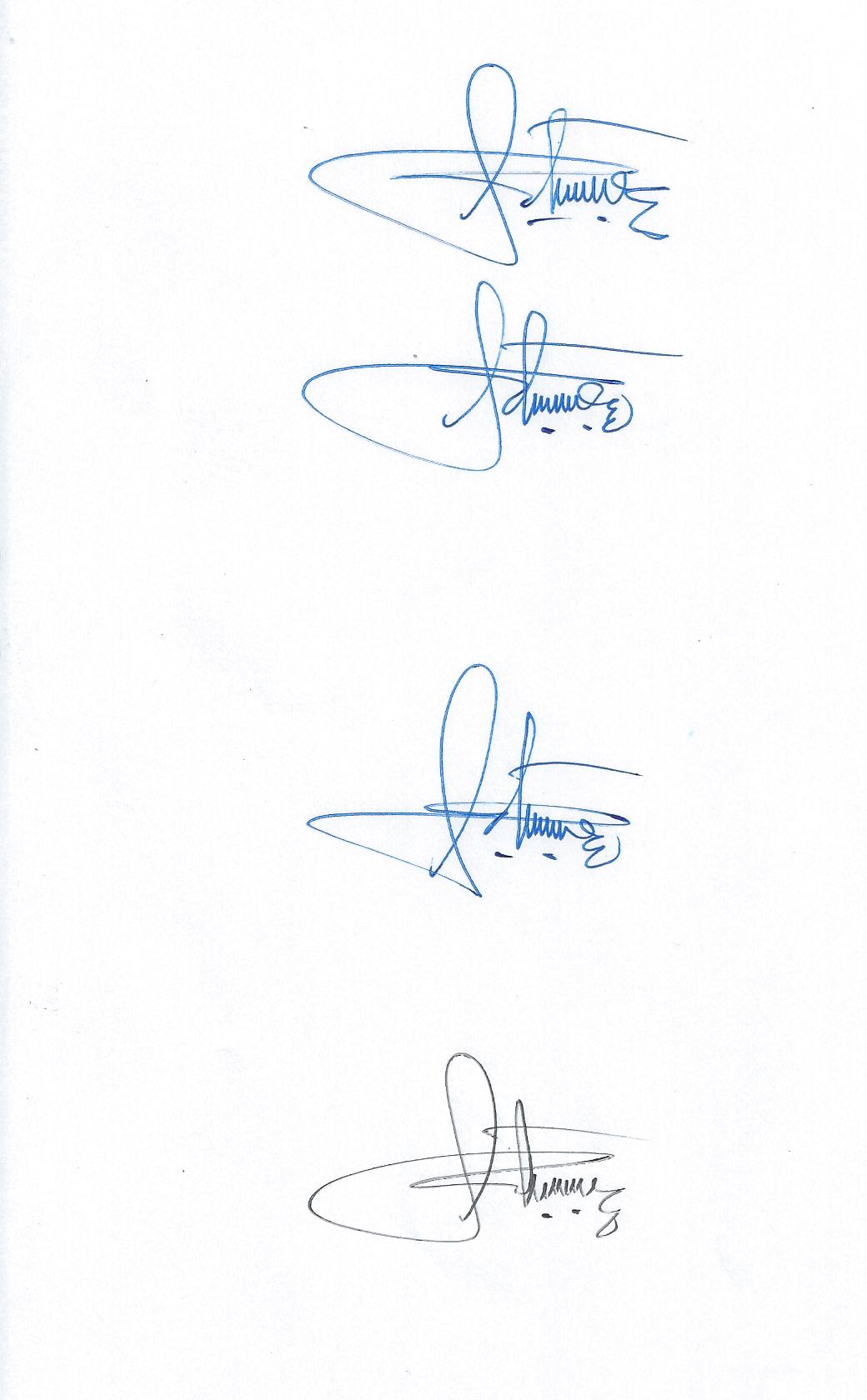 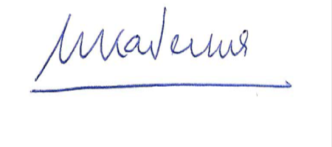 KLNT Chairman, Board of Directors                                                                          KLNT Executive DirectorTANZANIA-ISRAEL BUSINESS AND INVESTMENT FORUM (TIBIF) 2014As one of the ten fastest growing economies in the world, Tanzania continues to draw the attention of investors globally and is seen as a golden beach of investment opportunities.  Countries such as the United States, the United Kingdom and China continue to invest heavily and are aggressively vying for business within various sectors in the country.  Tanzania’s economy has been growing steadily at rates averaging 6% year for the past 10 years with the economy having expanded by 6.9% in 2012. Majority of the top business leaders believe that the economy is performing far better in 2013 than in 2012 and remain very positive about the prospects for 2014-5, as revealed by a recent World Bank/KPMG survey.In view of this background of progress, the Kingdom Leadership Network Tanzania (KLNT), a network consisting of leaders and key decision makers in the country, has decided to convene the “Tanzania-Israel Business Investment Forum (TIBIF) 2014” in Dar es Salaam from March 17th – 20st 2014 with the objective of enhancing cooperation between foreign investors with particular reference between Israel related businesses and local Tanzanian enterprises. This session is unprecedented and will be the first business Investment forum of its kind in the country to focus on developing economic relationships with Israel.  The forum intends to foster strategic alliances and solid business partnerships between private Small and Medium scale businesses from Israel and Tanzania and other countries.The TIBIF 2014 forum will consist of various sections including, the opening ceremony of which we hope to be conducted by the President of the United Republic of Tanzania and we shall be graced with the presence of various key Government Ministers of Investment, Agriculture, Finance and Foreign affairs and International relations and others; along with delegates from Israel and across the nations including His Excellency Gil Haskel: Israel ambassador to Kenya and Tanzania, whom we have invited to participate in the Forum and Summit. The programme shall also include one-to-one negotiations, Exhibitions, Interactive/networking, communication sessions, signing-up, Excursions and a planned Business tour.A UNIQUE FORUMIt is intended that the event will rise above being a mere conference. The “Tanzania-Israel Business Investment Forum (TIBIF) 2014” is supposed to foster business activity aimed at facilitating and promoting matching and cooperation between investors and fast-growing companies based in Tanzania and Israel.  It is revolutionary due to the following advantages:A Professional forum The conference will engage business investment institutions operating in the following areas: Agriculture, Education, Infrastructure (Roads, Water), Property/Housing, Energy, High tech/Technology, Bioengineering, Manufacturing, Medicine/Health, Chemical Engineering, Retailing, Tourism, Communications, Computing, Textile and Apparel.  Participants of the meeting will be fast-growing companies including PE and VC investors.  Priority will be given to institutions involved in the above-mentioned areas.  The event is designed primarily to facilitate investment and bilateral cooperation.2.   Guarantee systemEach investor, businesses and institutions planning to attend the meeting will be given a questionnaire, in strict accordance to eligible terms and conditions that will ensure that participants find the target investment Opportunities, business partners and eligible clients for them during the meeting and at the exhibition. The secretariat of KLNT will sign a Memorandum of Understanding (MoU) and Service Agreement with each organization, Private Equity (PE) or Venture Capital (VC) investors. 3.   Sufficient clienteleAs a leading organization of local leadership personalities and businessmen, KLNT enjoys favourable relationships with the local and central governments at different levels.  Key ministries and organisations that we expect to partner in this forum include the Ministry of Agriculture, Industry, Trade and Marketing, Ministry of State, Investment and Empowerment, Ministry of Finance, Ministry of Energy and Minerals, Ministry of Foreign Affairs and International Co-operation and other government agencies such as the Tanzania Investment Centre (TIC), Tanzania Private Sector Foundation (TPSF), TANTRADE, National Development Cooperation (NDC), Tanzania National Business Council (TNBC) and development and reform commissions at different levels. In addition, KLNT maintains close collaborative relationship with many Tanzania commerce chambers from across various industries. KLNT has about 500 company/institutional members.4.  Excursions/Business tourExcursions and a business trip will be organized for all local and foreign participants that may wish to visit the various proposed destinations. Visits to notable tourist attractions recognized worldwide such as Mount Kilimanjaro, Ngorongoro Crater and the world-famous Serengeti National Reserve will be arranged. The intention of the Forum is to ensure that businesses and Investors find targeted investment opportunities, strategic alliances, business partners and clients during the meeting and or at the exhibition, and to bring to light a new Tanzania that is geared towards becoming a new economic power house for Africa and the world. We sincerely invite you to be a partaker of this grand event.Most respectfully,
Hon. Ibrahim. M. Kaduma                                                                                               Isaac MpatwaKLNT Chairman, Board of Directors                                                                          KLNT Executive Director